									AUTEUR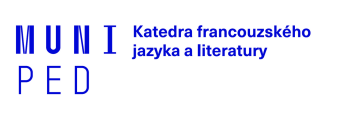 TITREOBJECTIFSRESSOURCESNIVEAUAPPRENANTDURÉE (MINUTES)ORGANISATION A0 A1 A2 B1 B2 7-11 ANS 12-15 ANS 16-19 ANS 20 + ANS EN INDIVIDUEL EN GROUPE-CLASSE EN PETITS GROUPES EN BINÔMESACTIVITÉS LANGAGIÈRESACTIVITÉS LANGAGIÈRESCOMPÉTENCES LINGUISTIQUESCOMPÉTENCES LINGUISTIQUESCOMPÉTENCES LINGUISTIQUES PRODUCTION ORALE PRODUCTION ECRITE COMPRÉHENSION ORALE COMPRÉHENSION ÉCRITE PRODUCTION ORALE PRODUCTION ECRITE COMPRÉHENSION ORALE COMPRÉHENSION ÉCRITE LEXICALE GRAMMATICALE SEMANTIQUE PHONOLOGIQUE ORTHOGRAPHIQUE LEXICALE GRAMMATICALE SEMANTIQUE PHONOLOGIQUE ORTHOGRAPHIQUE LEXICALE GRAMMATICALE SEMANTIQUE PHONOLOGIQUE ORTHOGRAPHIQUE